السيره الذاتيه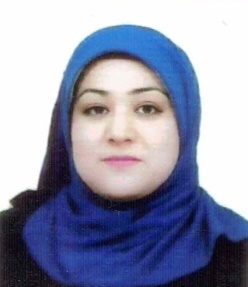 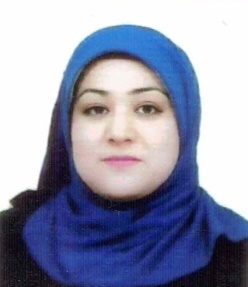 الاســــــــــــم   : ابتسامة رعد ابراهيم يونستاريخ الميـلاد  :	الحالة الزوجية :عـــــدد الأولاد  :  الديـــــــــــانة   : مسلمةالتـخـصــص العام   : ادارة عامة \ التخصص الدقيق ادارة استراتيجيةالوظيفــــــه     :تدريسيةالدرجة العلمية :  مدرس دكتورعنوان العمل   :  جامعة بغداد\كلية الادارة والاقتصاد   هاتف العمل   :  07700166600      الهاتف النقال  :    07700166600   البريد إلالكتروني  Ibtisama.r@coadec.uobaghdad.edu.iqأولاً : المؤهلات العلمية .ثانياً : التدرج الوظيفي .ثالثاً : التدريس الجامعي .رابعاً : المقررات الدراسية التى قمت بتدريسها.خامساً: ( الاطاريح ، الرسائل ) التي أشرف عليها:سادساً: المؤتمرات والندوات العلمية التي شارك فيها.سابعا : الأنشطة العلمية الاخرى . ثامنا: المشروعات البحثية فى مجال التخصص لخدمة البيئة والمجتمع أو تطوير التعليم .تاسعا: عضوية الهيئات العلمية المحلية والدولية .عضو جمعية اطباء العيون العراقيةعاشراً: كتب الشكر ، الجوائز  و شهادات التقدير.ادى عشر :الكتب المؤلفة أو المترجمة.ثاني عشر :اللغــات .عربي              انكليزي          ملحوظة : يتم تسليم نسخة على   CD  الدرجة العلميةالجامعةالكليـــة التاريخبكالوريوسبغدادالادارة والاقتصاد2011الماجستيربغدادالادارة والاقتصاد2014الدكتوراهبغدادالادارة والاقتصاد2021تالوظيفةالجهةالفترة من - الى1مقررة قسم ادارة الاعمالجامعة الامام جعفر الصادق (ع)20172رئيس قسم اقتصاديات النفط والغازجامعة الامام جعفر الصادق (ع)2021-2023تالجهة  (المعهد / الكلية)الجامعةالفترة  من - الى1كلية العلوم الادارية والماليةجامعة الامام جعفر الصادق (ع)2016-20232كلية الادارة والاقتصاد جامعة بغداد2023تالقســـمالمـــــادةالسنـــــة1ادارة الاعمالمبادئ ادارة الاعمال2016-20192قسم المحاسبةمبادئ ادارة الاعمال20163ادارة الاعمالالادارة الاستراتيجية20204ادارة الاعمالادارة التسويق20195ادارة الاعمالادارة المعرفة2021-20236اقتصاديات النفط والغازالادارة النفطية20237اقتصاديات النفط والغازمناهج البحث العلمي2022تاسم الأطروحة  أو  الرسالةالقســـمالسنــة17تالعنوان السنــة مكان أنعقادهانوع المشاركة 
( بحث / بوستر حضور)1التكامل المعرفي من الركائز الرئيسية لنهضة المجتمعات2022كلية التربية بنات – جامعة القادسيةحضور (مؤتمر)2اعداد المرأة القيادية والادارية الناجحة 2022المقر العام لنقابة العامة لمدربي التنمية البشريةحضور (دورة بواقع ثلاثة ايام 9 ساعات)3كيفية استمرار الباحث في سلسلة خطه البحثي الذيث اختاره وتطوير نتائجه الغلمية في المسار الذي اختاره2022جهاز الاشراف والتقويم وزارة التعليم العالي والبحث العلميحضور (ندوة)4مستقبل التعليم في الثورة الصناعية الرابعة2021الجمعية العلمية لجودة التعليم والاعتماد الاكاديميحضور (مؤتمر)5تطبيقات في ادارة العمليات المصرفية2021رابطة المصارف الخاصة العراقيةحضور (دورة بواقع 3 ايام 25 ساعة تدريبية)6ادارة الجودة الشاملة الفلسفة والتطبيق2021مؤسسة ايفاد الدولية للتطوير الاكاديميحضور (ندوة)7تطبيقات الاقتصاد الاخضر وامكانية الاستفادة منها في العراق2021كلية اقتصاديات الاعمال\جامعة النهرينحضور (ندوة)اعداد البحث العلمي والية النشر في المجلات العلمية الرصينة2021مركز التعليم المستمر جامعة الامام جعفر الصادق(ع)مشاركةدور البنك المركزي العراقي والمؤسسات المالية في االحد من مخاطر غسل الاموال2022مركز التعليم المستمر جامعة الامام جعفر الصادق(ع)حضورالازمة الروسية الاوكرانية وانعكاسها على امن الطاقة الاوربي مع اشارة خاصة للعراق2022مركز التعليم المستمر جامعة الامام جعفر الصادق(ع)حضورتمكين المرأة ودورها الريادي في المجتمع2021مركز التعليم المستمر جامعة الامام جعفر الصادق(ع)القاء محاضرة(مشارك)التعليم الالكتروني والتحول الرقمي2022مركز التعليم المستمر جامعة الامام جعفر الصادق(ع)حضورالانظمة المحاسبية في العراق بين الواقع والطموح2021مركز التعليم المستمر جامعة الامام جعفر الصادق(ع)حضوراهمية الحماية التجارية في العراق الفرص والتحديات2021مركز التعليم المستمر جامعة الامام جعفر الصادق(ع)مشارك داخل الكليةخارج الكليةرئيس لجنة اعداد الخطة الاستراتيجية رئيس لجنة تحديث الخطة الاستراتيجية رئيس لجنة علمية رئيس لجان امتحانيةعضو اعداد هيكل تنظيمي عضو اعداد التقييم الذاتي المؤسسيعضو وحدة تمكين المرأةعضو ارتباط قسم ضمان الجودةرئيس لجنة تنظيم اعداد وتهيئة مؤتمر IEEE Nov 2017  ادارياحاصلة على دورة في طرائق التدريس الجامعة التكنلوجيا Dec 2016 .9- حاصلة على شهادة مشاركة في دروة اللغة الانكليزية من كلية الاداب المستنصرية Jan 2017.حاصلة على شهادة كفاءة اللغة الانكليزية من كلية الاداب المستنصرية Apr 2017 عضوة في لجان متابعة  الطلبة (الانضباطية) Apr 2017-2020حاصلة على شهادة الصلاحية اللغوية من كلية الاداب المستنصرية Feb 2017 بعد اجتياز الدورةتقييم بحث علمي (القيادة الاخلاقية وتاثيرها في الاستقامة التنظيمية\ بحث تحليلي في جامعة سومر)تأسم البحثمحل النشرالسنة1" أنماط التفكير وفقاً لمنظور هيرمان واثره في خفة حركة القيادة " مجلة دنانير\ الجامعة العراقية20132- " Effect of soft skills on strategic alignment applied research in Trade Bank of Iraq" مجلة Opesion20203The effect of political skills on organizational silence"International Journal of Psychosocial Rehabilitation20204The Role of Shared Governance and Strategic Awareness in Reducing Barriers to Achieving Strategic ObjectivesField Research in the Ministry of Higher Education and Scientific Research" International Journal of Research in Social Sciences and Humanities20205دور الوعي الاستراتيجي في الحد من الحواجز التي تحول دون تحقيق الاهداف الاستراتيجية" مجلة دنانير \ الجامعة العراقية 20206THE ROLE OF STRATEGIC LEADERSHIP IN CRISIS MANAGEMENT THROUGH STRATEGIC PLANNING AS A MODERATOR VARIABLE An International Open-Access Peer Reviewed Refereed Journal2022تكتاب الشكر أو الجائزة أو شهادة التقديرالجهة المانحةالسنة1شكر وتقديررئيس جامعة الامام جعفر الصادق (ع)20212شكر رئيس جامعة واسط20143شكر وتقديررئيس جامعة20224شكر وتقدير عميد كلية الادارة والاقتصاد بغداد20145شكر وتقديررئيس جامعة20176شكر وتقديررئيس جامعة20177شكر وتقديررئيس جامعة2021شكر وتقديررئيس جامعة2021شكر وتقديرمكتب المساعد العلمي2022شكر وتقديررئيس الجامعة 2022شكر وتقديررئيس الجامعة 2023شكر وتقديرمكتب وزير التعليم العالي2021شكر وتقديرمكتب وزير التعليم العالي2023تأسم الكتابسنة النشر123456